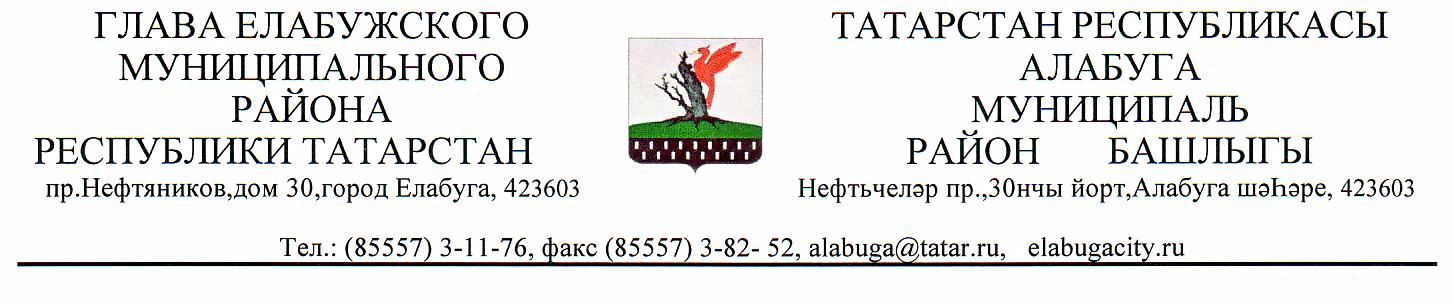 ПОСТАНОВЛЕНИЕ   							КАРАР№1225                                                                                                	“12” августа 2015 г.О внесении изменений в ПостановлениеГлавы Елабужского муниципального района №443 от 20.03.2015 г. «О межведомственной комиссиипо повышению уровня жизни, легализации доходов иработе с налогоплательщиками в Елабужском муниципальном районе»	В связи с кадровыми изменениями в составе комиссииПОСТАНОВЛЯЮ:1. Внести следующие изменения в постановление Главы №443 от 20.03.2015 г. «О межведомственной комиссии по повышению уровня жизни, легализации доходов и работе с налогоплательщиками в Елабужском муниципальном районе»:1.1. Утвердить состав Межведомственной комиссии по повышению уровня жизни, легализации доходов и работе с налогоплательщиками в Елабужском муниципальном районе в новой редакции согласно Приложению №1.2. Контроль за исполнением настоящего постановления возложить на заместителя Главы Елабужского муниципального района, председателя комиссии З.Х. Сунгатуллину.Глава                                                                                                  Г.Е. ЕмельяновПриложение №1                                                                                 к постановлению Главы ЕМР                                                                          от  «12» августа 2015 года                                              № 1225Состав Межведомственной комиссиипо вопросам повышения уровня жизни населения,легализации доходов и работе с налогоплательщиками в Елабужском муниципальном районе 22.      Филиппова Мария          заместитель Елабужского городского                Александровна                 прокурора (по приглашению)1Сунгатуллина Зульфия ХафизовнаЗаместитель Главы Елабужского муниципального района, председатель Комиссии2Исланов Роман ЛеонидовичРуководитель Исполнительного комитета Елабужского  муниципального района, заместитель председателя Комиссии3Хамидулин Денис ФаритовичПредседатель Палаты перспективного социально-экономического развития Елабужского муниципального района, заместитель председателя Комиссии 4Бочарова Екатерина ЕвгеньевнаНачальник отдела экономики социальной сферы Палаты перспективного социально-экономического развития  Елабужского муниципального района, секретарь комиссии   Члены комиссии:5Рыбакова ЛюдмилаНиколаевнаЗаместитель руководителя Исполнительного комитета Елабужского муниципального района по социальным вопросам, (по согласованию) 6Фаттахова Лилиана АльянсовнаПервый заместитель руководителя Исполнительного комитета Елабужского муниципального района (по согласованию)7Саффаров Шавкат ГабделфаровичЗаместитель руководителя Исполнительного комитета Елабужского муниципального района по строительству и ЖКХ (по согласованию)8МардановРамиль ИльясовичРуководитель Исполнительного комитета города Елабуга (по согласованию)9Костюкова Ольга ЮрьевнаНачальник Елабужского отдела государственной статистики Татарстана (по согласованию)10Шаймарданов Ильнур ЗуфаровичДиректор филиала №13 ГУРО «Фонд социального страхования РФ по РТ (по согласованию)11Глинская Елена ЕвгеньевнаНачальник управления Пенсионного фонда РФ в Елабужском районе и городе Елабуга по РТ (по согласованию)12Шамсутдинов Реваль ХарисовичЗаместитель руководителя Межрайонной инспекции Федеральной налоговой службы №9 по РТ (по согласованию)13Петров Евгений ЮрьевичПредседатель Земельно-имущественной палаты Елабужского муниципального района (по согласованию)14Бусыгина Ольга ГригорьевнаПредседатель Правовой палаты Елабужского муниципального района (по согласованию)15Сазанова Вера АлексеевнаПредседатель Контрольно-счетной палаты Елабужского муниципального района (по согласованию)16Сафарова Замира НазировнаЗаместитель председателя Финансово-бюджетной палаты Елабужского муниципального района (по согласованию)17Прохорова Светлана ВикторовнаНачальник Управления социальной защиты населения МСЗ РТ (по согласованию)18Назмутдинов ЛенарФанисовичРуководитель Елабужского районного отделения судебных приставов ГУ ФССП по РТ (по согласованию)19Дёмина Юлия ЛеонидовнаДиректор ГКУ «Центр занятости города Елабуги» ( по согласованию)20Ахметов Ильдус КутдусовичНачальника Управления сельского хозяйства и продовольствия Елабужского муниципального района (по согласованию)21Зайнутдинова Мохира АхмадзеевнаПредседатель координационного совета профсоюзов города и района (по согласованию)